3e année du secondaireSemaine du 18 mai 2020À moi, de moi	1Consigne à l’élève	1Matériel requis	1Information aux parents	1Single-Use Plastic, No More!	2Consigne à l’élève	2Matériel requis	2Annexe – Single-Use Plastic, No More!	3Le labyrinthe de Pythagore	6Consigne à l’élève	6Matériel requis	6Information aux parents	6Annexe – Labyrinthe de Pythagore	7Annexe – Solutionnaire	8Chasse à l’objet	9Consigne à l’élève	9Matériel requis	9Information aux parents	9Annexe – Chasse à l’objet	10Informe-toi sur l’image corporelle et passe à l’action	13Consigne à l’élève	13Matériel requis	13Information aux parents	13Mon slogan en graffiti!	14Consigne à l’élève	14Matériel requis	14Information aux parents	14Annexe – Mon slogan en graffiti!	15Journal d’un confiné	16Consigne à l’élève	16Matériel requis	16Information aux parents	16Annexe – Journal d’un confiné	17Des repères culturels	18Consigne à l’élève	18Matériel requis	18Information aux parents	18Annexe – Repère culturel	19Annexe – Grille d’analyse d’un repère culturel	20Français, langue d’enseignementÀ moi, de moiConsigne à l’élèveCe que nous vivons actuellement est un moment historique. Dans 10, 20 ou 50 ans, tu te remémoreras cette époque à laquelle tu as vécu le confinement. Il t’est proposé de garder des traces de ton expérience dans une lettre que tu t’adresseras à toi-même. Dans un premier temps, fais un plan dans lequel tu noteras les aspects à insérer absolument dans ta lettre. Deux te sont imposés : 1) raconter la façon dont tu vis le confinement; 2) tirer des leçons, pour toi seulement ou pour la société entière, de ce que tu vis. Par exemple, tu pourrais écrire que tu souhaites que, dorénavant, les personnes âgées soient davantage perçues comme une richesse. Rédige ta lettre en gardant en tête que tu t’écris à toi-même. Pour aller plus loin… Corrige les erreurs grammaticales liées aux mots d’une classe variable : noms, déterminants, adjectifs, verbes ou pronoms. Pour aller encore plus loin… Relis ton texte et remplace le plus de verbes être et avoir possible. Leur usage comme auxiliaire peut être conservé.Matériel requisUne feuille et un crayon ou bien un ordinateur ou une tablette, pour rédiger ta lettre. La page Web http://www.alloprof.qc.ca/BV/Pages/f1073.aspx, pour t’informer sur les auxiliaires.Anglais, langue secondeSingle-Use Plastic, No More!Consigne à l’élèveBag the bags! is something we hear more and more. Today, you will learn about what is being done in California and compare the efforts made there to what is being done in Québec to see how we measure up. You will then discuss the similarities and differences between these two places and reflect on what more can be done to reduce single-use plastic in Québec.Did you know that 7 of the Top 10 greenest cities in the USA are located in the state of California? Do you know what California is doing in terms of environmental policies (to ensure a clean environment for its citizens) to be so successful?Reflect on the questions in Appendix 1.Optional: Discuss them with a friend or family member.Before learning more about the steps being taken in both California and in Québec toward a greener environment, fill out the chart in Appendix 2.Read online articles and/or watch videos to learn more about the steps being taken in both California and in Québec toward a greener environment, especially in regard to single-use plastic.While reading and/or watching videos, list information that surprised you and fill out the chart in Appendix 3.Discuss the questions in Appendix 4 with a friend or family member.Matériel requisVarious online articles (such as this one) and videos (such as this one).Source : Activité proposée par Bonny-Ann Cameron, conseillère pédagogique (Commission scolaire de la Capitale), Lysiane Dallaire, enseignante-ressource (Commission scolaire de la Rivière-du-Nord), Marie-Michèle Gagnon, enseignante (Commission scolaire de la Rivière-du-Nord), Véronique Garant, enseignante à la Commission scolaire de la Beauce-Etchemin, Dianne Elizabeth Stankiewicz, conseillère pédagogique (Commission scolaire de la Beauce-Etchemin), Lisa Vachon, conseillère pédagogique (Commission scolaire des Appalaches), et Émilie Racine, conseillère pédagogique (Commission scolaire de Portneuf).Anglais, langue secondeAnnexe – Single-Use Plastic, No More!APPENDIX 1Reflect on the following questions:Did it surprise you to learn that 7 of the Top 10 greenest cities in the USA are all located in the state of California?Where do you think the other 3 cities are located?Which Canadian cities do you think are the greenest? Explain.In your opinion, what is California doing to promote an environmentally friendly lifestyle?According to you, what are the easiest or cheapest ways to “go green”?APPENDIX 2Before reading articles and/or watching videos, activate your prior knowledge by answering the following questions and filling out this chart.What is single-use plastic?According to you, what plastic items fall into this category?What efforts have been made in your school to reduce single-use plastic?Fill out the chart below.Optional: Ask a friend or a family member what they know about the environmental policies/laws in place in these two places. * For example, relating to recycling efforts, household waste, water and air pollution, waste disposal.Annexe – Single-Use Plastic, No More! (Cont’d)APPENDIX 3While reading articles and/or watching videos, list a minimum of five things that surprised you. Explain why.Optional: Discuss your list with a friend or family member.Complete the table below.Annexe – Single-Use Plastic, No More! (Cont’d)APPENDIX 4After reading online articles and/or watching videos and completing Appendix 3, discuss the following questions with a friend or a family member.Do you notice more similarities or more differences between what’s done in the state of California and the province of Québec? What surprised you the most about what you learned?Which of the two cities do you think is more advanced in terms of reducing single-use plastic?Do you think Québec should do more to ensure a cleaner environment?Should companies be permitted to use non-recyclable materials in their packaging?How could your family participate in reducing single-use plastic?MathématiqueLe labyrinthe de PythagoreConsigne à l’élèveÀ partir de la case de départ, navigue à travers le labyrinthe pour te rendre à l’arrivée.Pour te faciliter la tâche, tu peux :Trouver la mesure manquante du triangle rectangle de chacune des 11 cases du labyrinthe;Colorier chaque case et la valeur de sa mesure manquante de la même couleur;Tracer, à partir de la case de départ, le chemin à suivre en passant par les bons résultats, soit les valeurs des mesures manquantes. Le chemin passera ainsi par la case qui suit le premier bon résultat, puis par le résultat de celle-ci, puis par la case qui succède à ce dernier, etc.Matériel requisLe labyrinthe à imprimer et le solutionnaire qui se trouvent aux pages suivantes. Des feuilles pour faire les calculs, au besoin.Note : Si l’impression du labyrinthe est impossible à la maison, faire l’activité directement à l’écran.Source : Inspiré d’une activité de Josée De Serres, enseignante de mathématique en 4e secondaire au Collège Saint-Maurice.MathématiqueAnnexe – Labyrinthe de Pythagore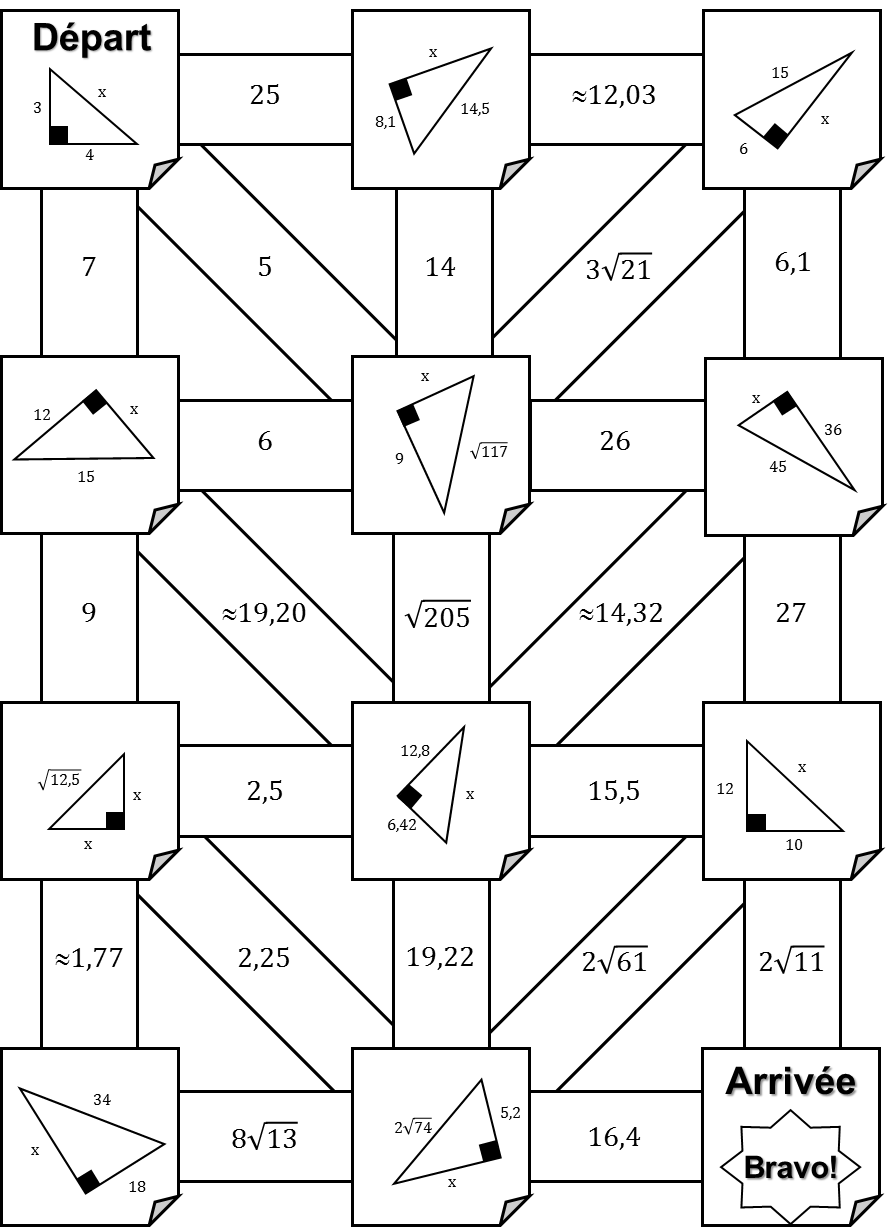 Annexe – Solutionnaire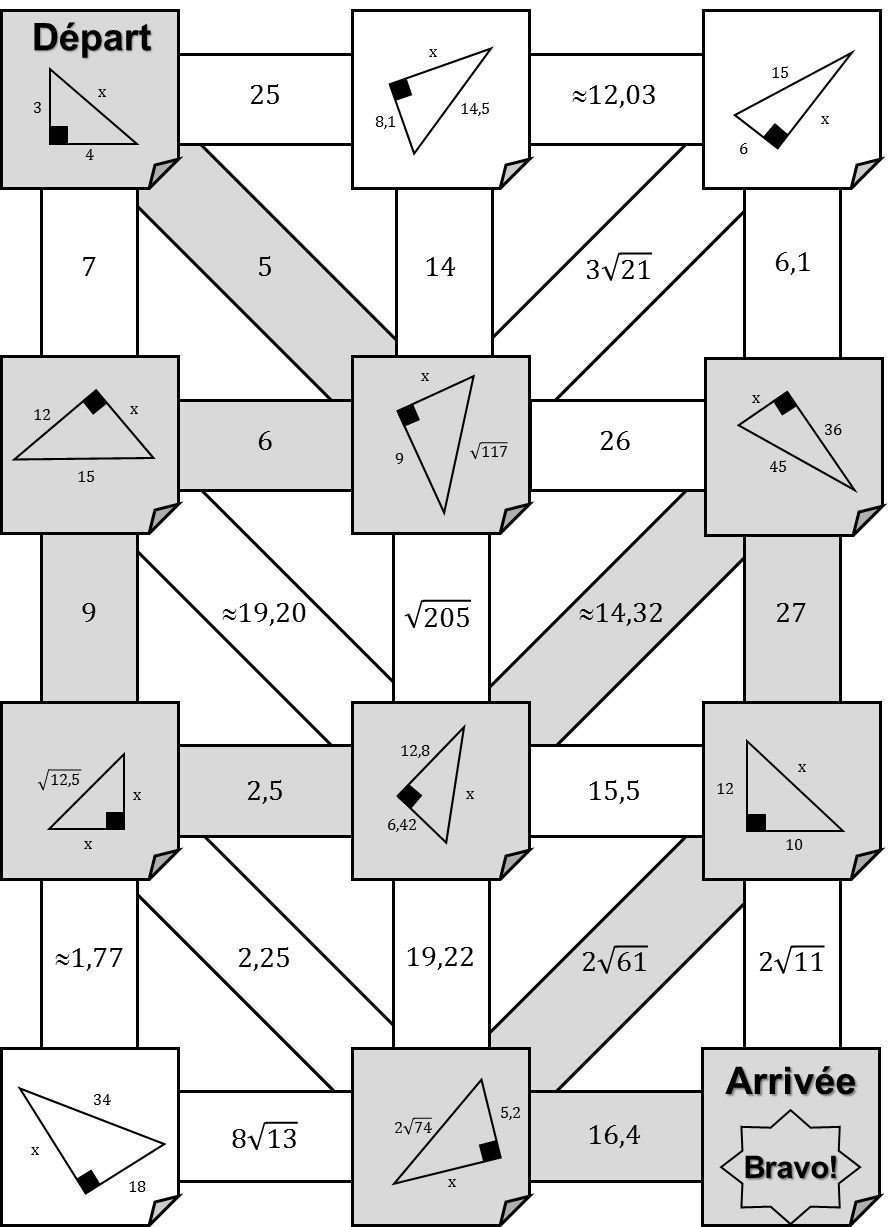 Science et technologieChasse à l’objetConsigne à l’élèveNous utilisons tous les jours des objets technologiques qui sont devenus tellement courants que nous ne nous rendons plus compte des défis de conception et de fabrication qu’ils ont représentés.Dans cette activité, ton défi est de découvrir au moins 10 objets de ton environnement (maison, appartement, balcon, garage, atelier, etc.) qui comportent certaines caractéristiques.Note : 	On t’encourage à partager tes découvertes avec tes camarades de classe, ton enseignant ou ton enseignante pour confirmer tes réponses.Matériel requisCrayon et gomme à effacer.Appareil photo ou téléphone cellulaire (facultatif – si tu fais un travail numérique).Ordinateur et Internet (facultatif – si tu fais un travail numérique).Science et technologieAnnexe – Chasse à l’objetConsigne à l’élèveTrouve dans ton environnement un objet qui répond à une caractéristique désignée dans le tableau ci-dessous.Une fois que tu l’as trouvé, nomme l’objet dans le tableau. Ensuite, précise quels sont les composants concernés, ou prends une photo si tu fais ce travail de façon numérique.Réponds à la question « Qu’arriverait-il si... ? » et explique ta réponse à l’endroit approprié.Répète les étapes 1 à 3 jusqu’à ce que tu aies trouvé au moins 10 objets.Éducation physique et à la santéInforme-toi sur l’image corporelle et passe à l’actionConsigne à l’élèveActivité 1 : « Pu capable de… »Regarde cette vidéo.Qu’en penses-tu?Et toi... de quoi tu n’es « pu capable »? Discute de la vidéo avec ta famille pendant le souper ce soir. Activité 2 : Passe à l’actionExpérimente les entraînements proposés.Exécute les mouvements de manière sécuritaire.Choisis les niveaux d’intensité en fonction de tes capacités.Consulte le site Reste actif! pour accéder à l’ensemble des activités proposées au primaire et au secondaire, aux activités spéciales et à d’autres ressources.Matériel requisAucun.Arts plastiquesMon slogan en graffiti!Consigne à l’élèveCrée un slogan sous la forme d’un graffiti, véhiculant un message positif pour tous les gens qui vivent la période de confinement. Ce slogan pourrait compléter ou remplacer le slogan « Ça va bien aller » que l’on voit un peu partout présentement. Si tu as le matériel et les connaissances nécessaires, tu peux réaliser cette activité par le biais du numérique (un logiciel en ligne gratuit t’est proposé dans la liste du matériel requis).Matériel requisSource : Activité proposée en collaboration avec les commissions scolaires de Montréal et de Laval.Arts plastiquesAnnexe – Mon slogan en graffiti!Recherche d’idéesLe savais-tu?« Un graffiti est une inscription ou une peinture réalisée sur des murs, des monuments ou des objets parfois situés dans l'espace public. Les graffitis existent depuis des époques reculées, dont certains exemples remontent à la Grèce antique ainsi qu'à l'Empire romain et peut aller de simples marques de griffures à des peintures de murs élaborées. Dans les temps modernes, la peinture aérosol et les marqueurs sont devenus les outils les plus utilisés. Parfois, le graffiti est employé pour communiquer un message politique et social. Il existe de nombreux caractères et styles de graffitis, cette forme d'art évoluant rapidement. » Source : WikipédiaÉcris sur une feuille les premiers mots qui te viennent en tête lorsque tu penses à la situation actuelle de confinement. Il n’y a pas de mauvaise réponse. Tu peux écrire des mots clés, des phrases, des idées, etc.Invente un slogan positif autre que : « Ça va bien aller! » en t’inspirant de ces mots écrits sur ta feuille.Étapes de la réalisationDessine séparément les lettres de ton slogan sur une autre feuille, à la manière d’un graffiti. Tu peux varier leur grosseur, leurs couleurs et même y ajouter des motifs décoratifs à l’intérieur. Commence par les dessiner au crayon de plomb, ensuite tu pourras faire les contours au feutre noir et y ajouter de la couleur à l’intérieur. Tu peux rechercher les mots « alphabet graffiti » sur Internet pour t’inspirer. Tu peux aussi visiter les sites de quelques graffeurs connus comme John Crash Matos, Scien et Klor ou Kapi. Si tu as le matériel nécessaire, tu peux utiliser le logiciel en ligne Graffiti Créator pour créer tes lettres et les imprimer.Utilise ensuite un carton ou une feuille pour créer un décor ou une texture de fond. Tu peux dessiner un mur de briques ou de pierres, une clôture, une borne-fontaine, etc.Découpe tes lettres et colle-les en relief sur le décor de fond. Pour ce faire, découpe et colle de petits morceaux (1 cm X 1 cm env.) de carton ondulé au dos de tes lettres. Colle un seul morceau de carton sur certaines lettres et deux ou trois morceaux sur d’autres lettres pour obtenir différentes hauteurs, différents reliefs. Dispose-les d’une façon intéressante. Tu peux aussi dessiner, découper et coller des éléments figuratifs autour, comme dans l’exemple de l’arc-en-ciel dessiné avec le slogan : « Ça va bien aller! »Art dramatiqueJournal d’un confinéConsigne à l’élèveImagine le vlogue (mini-reportage spontané, généralement posté sur des réseaux sociaux) d’un personnage fictif confiné.Joue le rôle de ce personnage.Réalise l’enregistrement de ce vlogue.Ta vidéo doit témoigner du quotidien de ce personnage et durer environ cinq minutes. Si tu n’as pas le matériel pour te filmer, tu peux quand même écrire ce qui se passerait dans les séquences vidéo et t’amuser à jouer les scènes.Matériel requisDivers éléments de costumes selon ce qui est disponible à la maison.Divers accessoires de décor selon ce qui est disponible à la maison.Une caméra vidéo ou un appareil numérique qui te permet de filmer (facultatif).Source : Activité proposée par Chantal Richard, enseignante en art dramatique au Pensionnat du Saint-Nom-de-Marie.Art dramatiqueAnnexe – Journal d’un confinéRecherche d’idéesImagine le quotidien d’un personnage qui vit le confinement.Si tu as accès à Internet, tu peux rechercher et visionner des exemples de vidéos sur le confinement pour t’inspirer.Réponds aux questions suivantes pour t’aider à créer ton personnage :Quel est le nom du personnage?Quel âge a le personnage?Avec qui vit-il?Qu’a-t-il à dire aux spectateurs? Pourquoi s’adresse-t-il à eux? Quel est son état d’esprit au début du confinement?Quel est son état d’esprit à la fin du confinement?Étapes de créationD’abord, tu dois choisir de représenter le quotidien du personnage sur quelques heures, quelques jours ou plusieurs mois.Ensuite, tu élabores ton scénario en le séparant en cinq séquences (tu peux t’inspirer du tableau ci-dessous). Décris ce qui se passe dans chacune des séquences. Elles peuvent porter le titre de l’heure, du jour, de la semaine ou du mois.Maintenant, enfile ton costume, place les accessoires et exerce-toi à jouer le rôle de ton personnage. Essaie de mémoriser un court texte pour chaque séquence.Finalement, si tu as le matériel nécessaire, filme les trois séquences. Tu peux demander de l’aide de quelqu’un à la maison. Observe le résultat et recommence au besoin les séquences qui sont moins bien réussies.Histoire du Québec et du CanadaDes repères culturelsConsigne à l’élèveCultive ton désir d’apprendre en t’intéressant aux repères culturels des personnes de ton entourage.Les repères culturels sont des éléments de culture significatifs, propres à une société. Ils sont représentatifs d’une époque, de coutumes, de valeurs, etc.Réalise un sondage auprès de personnes de ton entourage.Lis les mots dans l’encadré ci-dessous. Demande aux personnes interrogées quelle est la première idée, quelle est la première image, quel est le premier mot qui leur vient en tête en entendant chacun d’eux. Note les réponses des participants.Que constates-tu? Y a-t-il des réponses qui reviennent à plus d’une reprise?Repères culturelsPorte maintenant ton attention sur le sens à donner à un repère culturel.L’analyse d’un repère culturel propre à une société permet de mieux en comprendre le parcours et les caractéristiques. Analyse le repère culturel présenté en annexe à l’aide de la grille qui le suit.Matériel requisSelon la disponibilité des ressources, voici ce qui pourrait être utile : Matériel d’écriture (papier, carton, crayons, etc.) et matériel d’impression.Appareil numérique muni d’une connexion Internet.Histoire du Québec et du CanadaAnnexe – Repère culturelLe débat des langues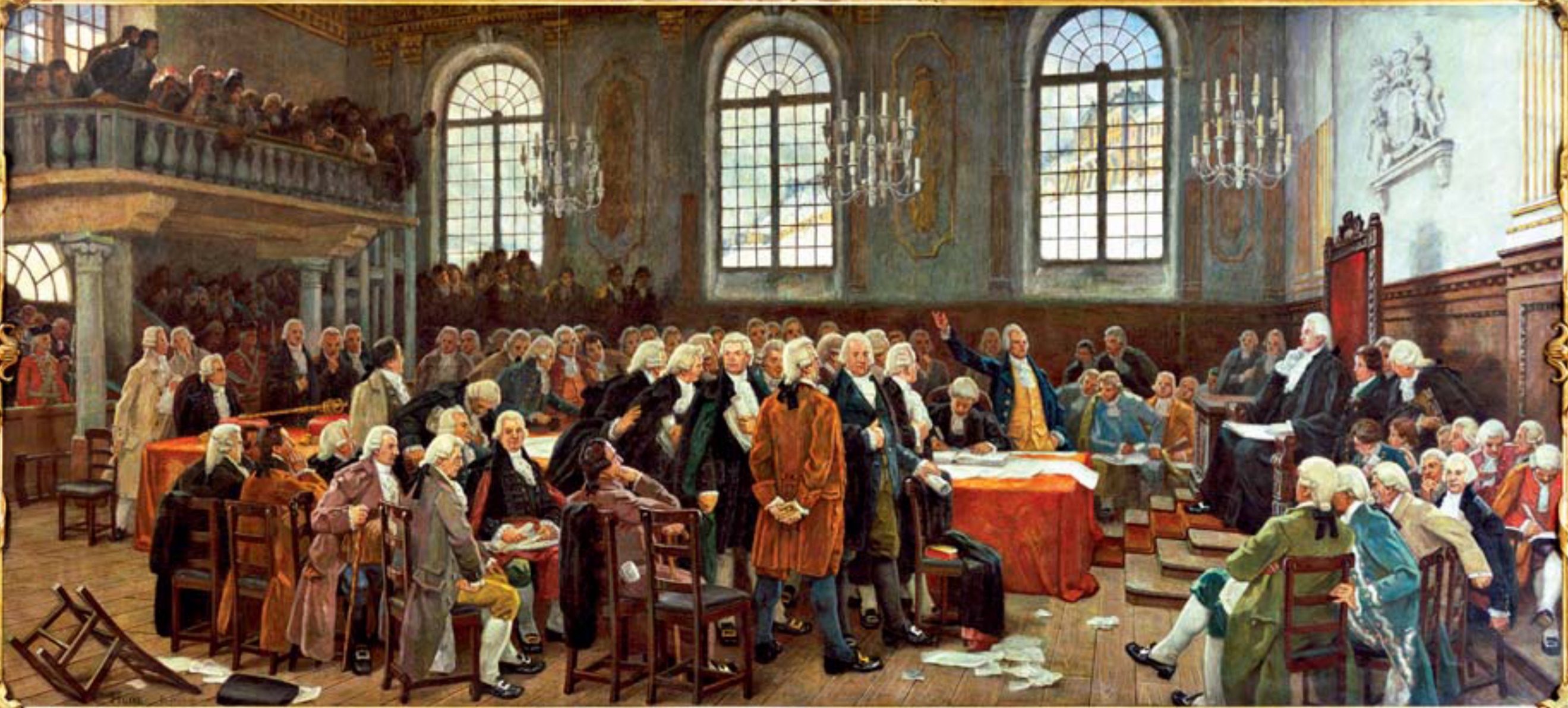 Source : Huot, C. (entre 1910 et 1913). Le débat des langues lors de la première Assemblée législative du Bas-Canada le 21 janvier 1793. Document consulté à https://commons.wikimedia.org/wiki/File:D%C3%A9bat_sur_les_langues_lors_de_la_premi%C3%A8re_Assembl%C3%A9e_l%C3%A9gislative_du_Bas-Canada_le_21_janvier_1793.jpg, le 28 avril 2020..Annexe – Grille d’analyse d’un repère culturelInformation aux parentsÀ propos de l’activitéVotre enfant s’exercera à :Structurer sa pensée; Rédiger en respectant un fil conducteur; Corriger l’orthographe grammaticale.Vous pourriez :Discuter avec lui des traces écrites qu’il pourrait garder de l’époque particulière que nous vivons; L’aider à corriger son texte.What do you know about California’s environmental policies/laws? *What do you know about Québec’s environmental policies/laws?*Similarities and differences between San Francisco and the Province of QuébecSimilarities and differences between San Francisco and the Province of QuébecWhat is being done about single-use plastic in … What is being done about single-use plastic in … San Francisco?Québec?Information aux parentsÀ propos de l’activitéLe but de cette activité est de trouver le résultat associé à chacune des cases du labyrinthe pour parvenir à la case d’arrivée. Cette tâche demandera à votre enfant de travailler la relation de Pythagore dans les triangles rectangles afin de trouver une mesure manquante.Information aux parentsÀ propos de l’activitéVotre enfant s’exercera à :Faire le lien entre des objets de la vie courante et divers concepts de science et de technologie.Numéro de l’objetTrouve un objet qui...Nomme l’objet(cible les composants concernés)Qu’arriverait-il si…Explique ta réponseExemplepossède une liaison partiellePresse-ailLes deux manches sont reliés par un rivet. 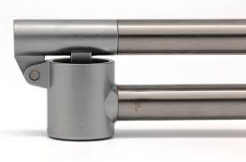 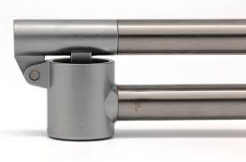 tu changeais cette liaison pour une liaison complète?Impossible d’ouvrir ou de fermer les deux manches.1possède une liaison complètetu changeais cette liaison pour une liaison partielle?2possède une liaison démontabletu changeais cette liaison pour une liaison indémontable?3possède un guidage en translationtu enlevais ce guidage?4possède un guidage en rotationtu changeais ce guidage pour un guidage en translation?Numéro de l’objetTrouve un objet qui...Nomme l’objet(cible les composants concernés)Qu’arriverait-il…Qu’arriverait-il…Explique ta réponse5possède un levierle bras de levier était plus court?le bras de levier était plus court?6contient un mécanisme ayant un engrenagetu changeais ce mécanisme pour un autre mécanisme de transmission?7contient un mécanisme ayant besoin d’adhérencetu changeais le matériau?8possède un mécanisme de transformation du mouvementtu changeais ce mécanisme pour un mécanisme de transmission?9possède un mécanisme de transmission du mouvement irréversibletu changeais ce mécanisme pour un mécanisme réversible?10possède une tolérancetu enlevais la tolérance?11produit un changement de vitessetu augmentais le rapport?12contient un matériau qui résiste à la corrosiontu remplaçais ce matériau par un matériau non résistant à la corrosion?13possède un matériau isolanttu remplaçais ce matériau par un matériau conducteur?Numéro de l’objetTrouve un objet qui...Nomme l’objet(cible les composants concernés)Qu’arriverait-il…Explique ta réponse14est capable de subir une compressioncet objet pouvait aussi subir une traction?15a été inventé au 16e sièclecet objet n’avait pas été adapté aux besoins du 21e siècle? 16a été inventé par Étienne Lenoircette invention n’avait pas existé?17possède une lentille convergentetu remplaçais cette lentille par une lentille divergente?18possède un fluide compressible ce fluide n’était pas compressible?19possède un circuit électrique en parallèlecet objet possédait plutôt un circuit en série?20possède une fonction de commande et une fonction de transformation d’énergieon enlevait la fonction de commande?Information aux parentsÀ propos de l’activitéVotre enfant s’exercera à :S’informer sur l’image corporelle;Expérimenter les programmes d’entraînement proposés.Vous pourriez :Soutenir votre enfant dans son apprentissage en le questionnant sur ce qu’il a appris à propos de l’image corporelle;Faire les activités avec lui, ou alterner l’accompagnement et l’autonomie, selon l’activité.Deux feuilles blanches ou de couleur unie.Un carton ou une troisième feuille unie.Un morceau de carton ondulé de boîte. Des ciseaux.Un crayon de plomb.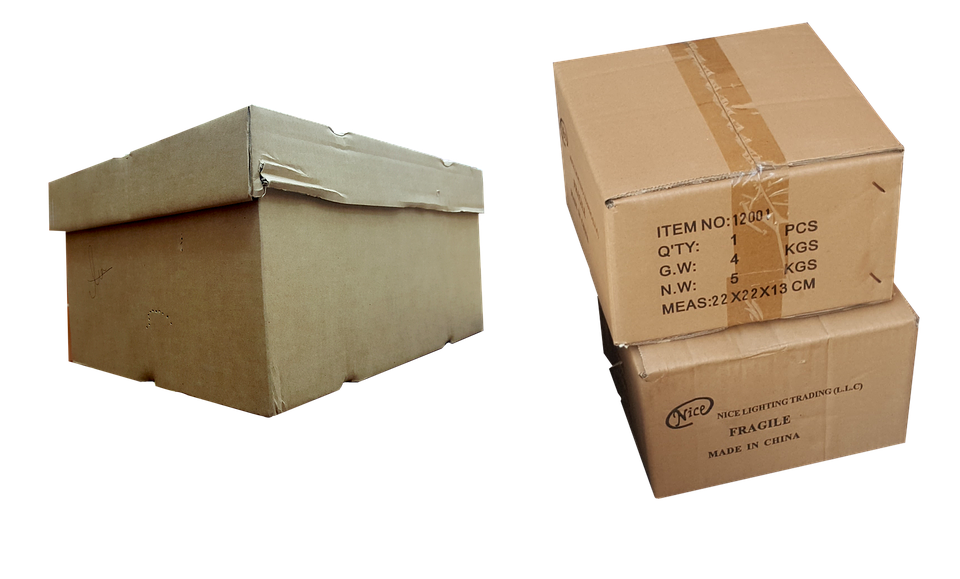 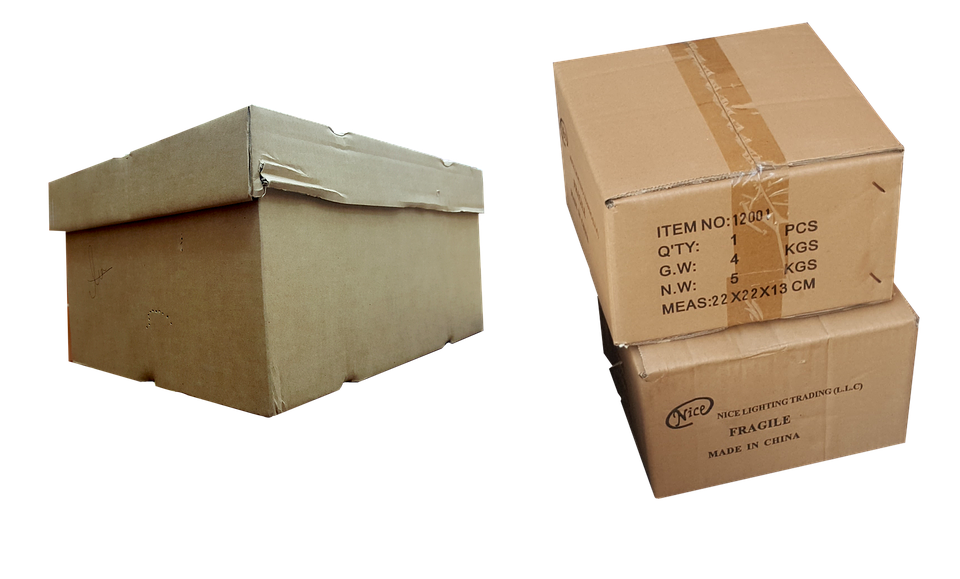 Des crayons de couleur.Une gomme à effacer.Un feutre noir ou un crayon noir.De la colle liquide ou en bâton.Un logiciel ou une application qui te permet de faire des lettres en graffiti(ex. : https://www.graffiticreator.net/ ) et une imprimante (facultatif).Tout autre matériel d’artiste comme des feutres de couleur, des pastels, de la peinture (facultatif).Des crayons de couleur.Une gomme à effacer.Un feutre noir ou un crayon noir.De la colle liquide ou en bâton.Un logiciel ou une application qui te permet de faire des lettres en graffiti(ex. : https://www.graffiticreator.net/ ) et une imprimante (facultatif).Tout autre matériel d’artiste comme des feutres de couleur, des pastels, de la peinture (facultatif).Information aux parentsÀ propos de l’activitéVotre enfant s’exercera à :À transmettre un message positif par la création d’une image médiatique, tout en revisitant certaines notions propres aux arts plastiques.À créer une image en relief.Vous pourriez :Encourager votre enfant à transmettre son image médiatique aux amis et aux membres de la famille. Information aux parentsÀ propos de l’activitéVotre enfant s’exercera à :À transmettre un message positif par la création d’une image médiatique, tout en revisitant certaines notions propres aux arts plastiques.À créer une image en relief.Vous pourriez :Encourager votre enfant à transmettre son image médiatique aux amis et aux membres de la famille. Information aux parentsÀ propos de l’activitéVotre enfant s’exercera à :À transmettre un message positif par la création d’une image médiatique, tout en revisitant certaines notions propres aux arts plastiques.À créer une image en relief.Vous pourriez :Encourager votre enfant à transmettre son image médiatique aux amis et aux membres de la famille. Information aux parentsÀ propos de l’activitéVotre enfant s’exercera à :À transmettre un message positif par la création d’une image médiatique, tout en revisitant certaines notions propres aux arts plastiques.À créer une image en relief.Vous pourriez :Encourager votre enfant à transmettre son image médiatique aux amis et aux membres de la famille. Information aux parentsÀ propos de l’activitéVotre enfant s’exercera à :À transmettre un message positif par la création d’une image médiatique, tout en revisitant certaines notions propres aux arts plastiques.À créer une image en relief.Vous pourriez :Encourager votre enfant à transmettre son image médiatique aux amis et aux membres de la famille. 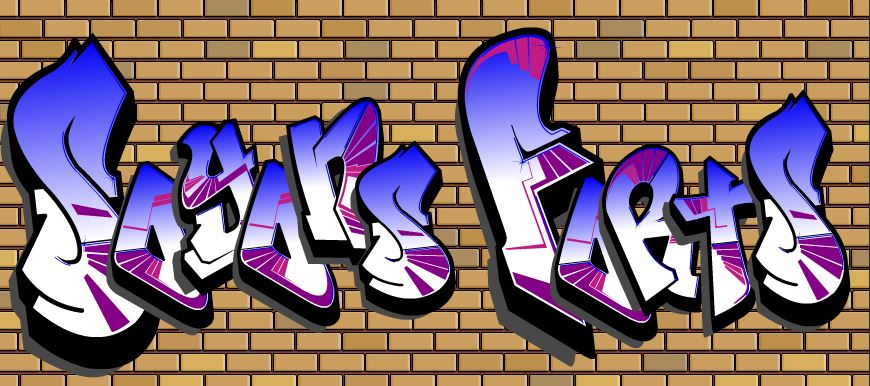 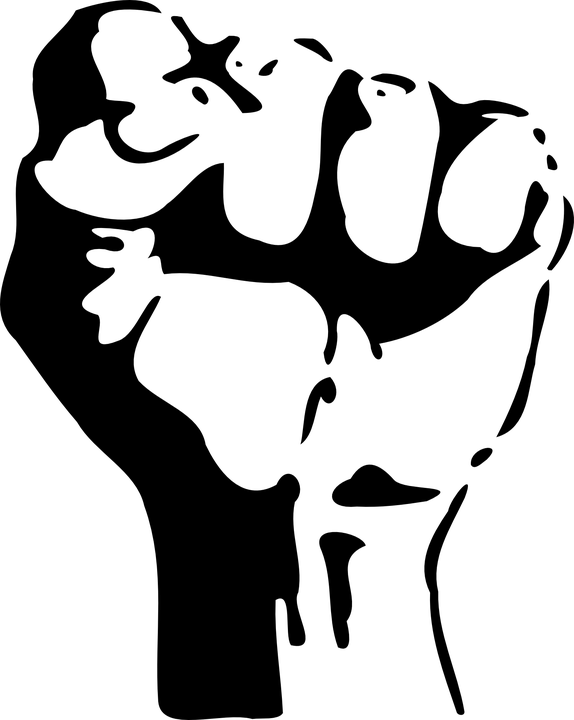 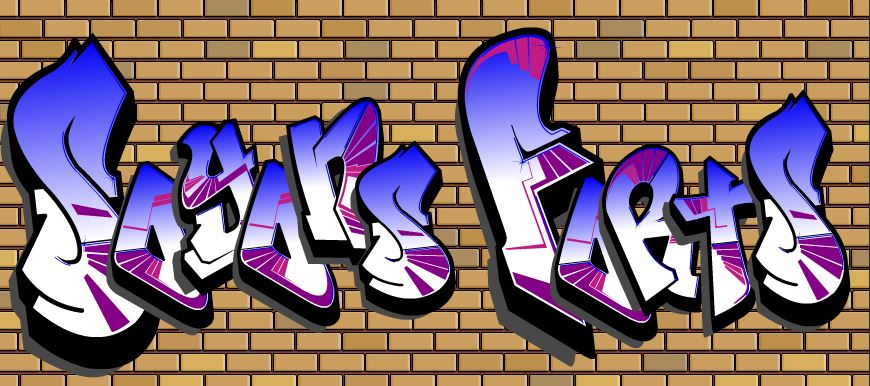 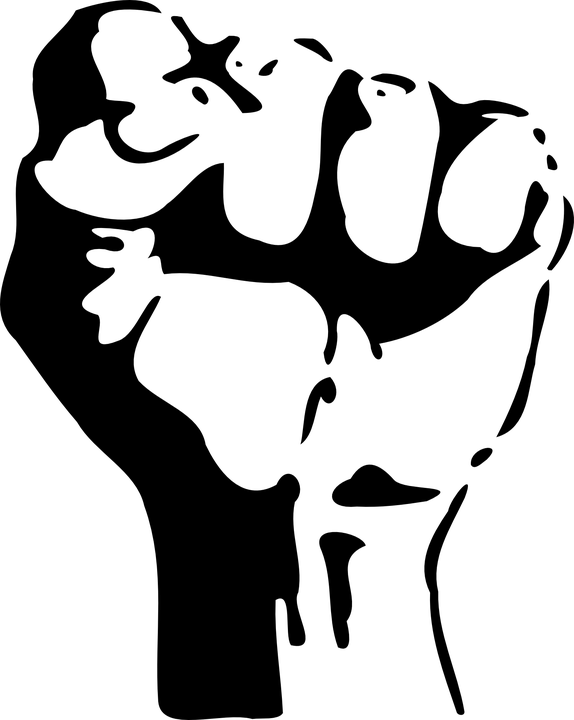 Information aux parentsÀ propos de l’activitéVotre enfant s’exercera à :À imaginer le vlogue d’un personnage fictif confiné.À jouer le rôle de ce personnage.Vous pourriez :Aider votre enfant en le filmant selon ses consignes (si vous avez le matériel nécessaire).Titre de la séquence(Chaque séquence doit durer environ une minute.)ÉvénementTexte du personnageCostume et accessoires de la maison1.2.3.4.5.Nomadisme  Jacques Cartier  Filles du Roy  Pontiac  PatriotesInformation aux parentsÀ propos de l’activitéLes repères culturels sont des objets d’apprentissage signifiants sur le plan culturel, dont l’exploitation en classe permet à l’élève d’enrichir son rapport à lui-même, aux autres ou au monde. L’exploitation des repères culturels est susceptible de développer sa sensibilité, contribuant ainsi à l’émergence d’une réaction esthétique; de favoriser sa réflexion sur son identité; d’éveiller ses sens; de stimuler son imaginaire; de l’amener à exercer sa pensée critique; et de susciter chez lui des habitudes de fréquentation de lieux culturels.Description du repère culturelDescription du repère culturelDescription du repère culturelSitue dans l’espace le repère culturel : À quel territoire correspond-il? Où cette manifestation culturelle peut-elle être vue? Quel est son lieu de création? Situe dans l’espace le repère culturel : À quel territoire correspond-il? Où cette manifestation culturelle peut-elle être vue? Quel est son lieu de création? Situe dans l’espace le repère culturel : À quel territoire correspond-il? Où cette manifestation culturelle peut-elle être vue? Quel est son lieu de création? À quel(s) aspects(s) de société le repère culturel se rapporte-t-il? Explique pourquoi.À quel(s) aspects(s) de société le repère culturel se rapporte-t-il? Explique pourquoi.À quel(s) aspects(s) de société le repère culturel se rapporte-t-il? Explique pourquoi.CulturelÉconomiquePolitiqueSocialTerritorialÀ l’aide des ressources à ta disposition, détermine le sens, la signification de ce repère culturel dans une perspective historique et géographique. À l’aide des ressources à ta disposition, détermine le sens, la signification de ce repère culturel dans une perspective historique et géographique. À l’aide des ressources à ta disposition, détermine le sens, la signification de ce repère culturel dans une perspective historique et géographique. 